Activity Organizer:	- Association of Fundraising Professionals – Greater Houston ChapterTitle of Activity:		- Monthly ProgramsNames of Presenter(s):	- VariousDates and Location:	- Houston, TX, United States Date: 15 January, 2021Session 1: 11:00 am– 12:00 pm (1.0 pts) - Houston’s Economy: An Update & Outlook for 2021Speaker(s): Gabe Roel Martinez Date: 19 February, 2021Session 1: 11:00 am– 12:00 pm (1.0 pts) - Navigating Your Career Through COVID-19Speaker(s): Stephen Newton, Rebecca Cooke, Dr. Sandy Frieden, Greg Lee, Marcus BrewerDate: 19 March, 2021Session 1: 11:00 am– 12:00 pm (1.0 pts) - TBDDate: 16 April, 2021Session 1: 11:00 am– 12:00 pm (1.0 pts) - TBDDate: 21 May, 2021Session 1: 11:00 am – 12:00 pm (1.0 pts) - TBD Date: 16 July, 2021Session 1: 11:00 am – 12:00 pm (1.0 pts) - TBDDate: 20 August, 2021Session 1: 11:00 am – 12:00 pm (.0 pts) - TBDDate: 15 October, 2021Session 1: 11:00 am – 12:00 pm (.0 pts) - TBDTotal number of points attained: __________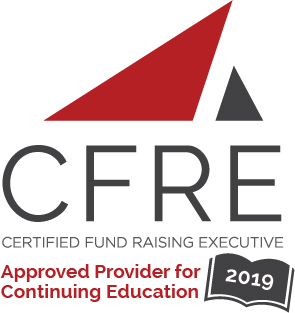 